PLANINSKO DRUŠTVO METLIKA 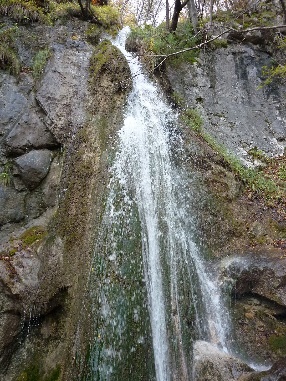 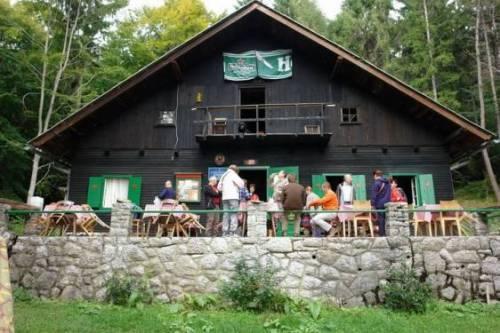 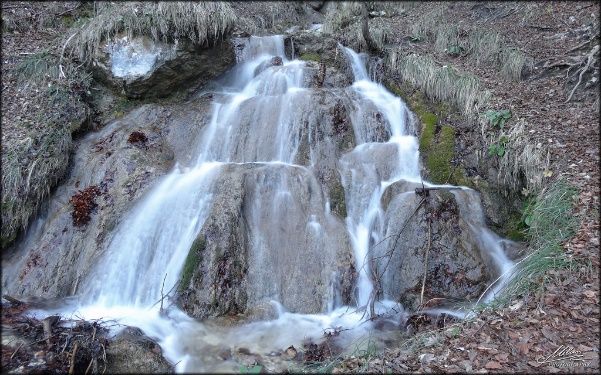 Pohod po obmejnih poteh ŽUMBERKA Izmed ostalega bi obiskali tudi planinski dom Vodice in vrh Pilješ 977m, Sopotske slapove, jamo Jazovko  in še kaj.sobota, 29.9.2018Vodje pohoda: Jenič Jože, Jože Kozjan	PRIJAVE do četrtka 27.9.2018: Jenič Jože (GSM: 040 150 249)	Prevoz: avtobus   Prispevek: 10€Odhod: ob 7.15 uri iz Črnomlja; - ob 7.40 uri iz Semiča in ob 8.00 uri iz Metlike (pungart)Težavnost:  - lahka turaČas: 4 ureOBVEZNO VZETI S SEBOJ: vremenu in času primerno opremo (primerna  obleka in dobra obutev (čevlji), palice, hrana, pijača,  zdravila..in osebne dokumente, ker gre za prehod meja z RH). Informacije dobite pri vodjih pohoda.